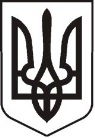 У К Р А Ї Н АЛ У Г А Н С Ь К А    О Б Л А С Т ЬП О П А С Н Я Н С Ь К А    М І С Ь К А    Р А Д А Ш О С Т О Г О   С К Л И К А Н Н ЯРОЗПОРЯДЖЕННЯміського  голови02.11. 2018                                               м.Попасна                                               №258  Про  виплату  Пригоді О.Ф.допомоги  на  поховання  чоловіка Пригоди В.В.        Розглянувши заяву  Пригоди Ольги Федорівни  з проханням виплатити допомогу на поховання  чоловіка Пригоди  Віктора Володимировича та надані документи, на  підставі рішень  виконкому   міської   ради   11.03.2015   № 6  «Про затвердження  розміру допомоги на поховання деяких категорій осіб виконавцю волевиявлення померлого або особі, яка зобов'язалася поховати померлого», 20.09.2013 № 106 «Про затвердження  Порядку  надання допомоги на поховання деяких категорій осіб  виконавцю волевиявлення  померлого або особі, яка зобов’язалася поховати померлого»:1. Виплатити Пригоді Ользі Федорівні, яка зареєстрована за адресою: м.Попасна, вул. Первомайська,95, допомогу   на   поховання  чоловіка Пригоди Віктора Володимировича,   який     був    зареєстрований  за   адресою:      м.Попасна,    вул.Первомайська,95,   та     помер  16 жовтня  2018  року,   у  розмірі   998,00   грн                  ( дев'ятсот    дев'яносто   вісім  грн.  00 коп).2. Контроль за виконанням розпорядження покласти на  фінансово-господарський  відділ  виконкому міської ради.            Міський голова                                                                              Ю.І.Онищенко                                                                                                              Гапотченко,20832